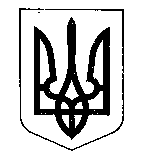 МІНІСТЕРСТВО ФІНАНСІВ УКРАЇНИНАКАЗвід 31.12.2020                                             Київ                                           № 841зареєстровано в Міністерстві юстиції України
«09» березня 2021 р. за № 302/35924Про внесення змін до форми та Порядку складання Звіту про контрольовані операціїВідповідно до підпункту 39.4.2 пункту 39.4 статті 39 розділу I Податкового кодексу України, підпункту 5 пункту 4 Положення про Міністерство фінансів України, затвердженого постановою Кабінету Міністрів України від 20 серпня 2014 року № 375,НАКАЗУЮ:1. Внести зміни до форми Звіту про контрольовані операції, затвердженої наказом Міністерства фінансів України від 18 січня 2016 року № 8, зареєстрованим в Міністерстві юстиції України 04 лютого 2016 року за № 187/28317, шляхом викладення її в новій редакції, що додається.2. Внести зміни до Порядку складання Звіту про контрольовані операції, затвердженого наказом Міністерства фінансів України від 18 січня 2016 року № 8, зареєстрованого в Міністерстві юстиції України 04 лютого 2016 року за № 187/28317, шляхом викладення його в новій редакції, що додається.3. Департаменту міжнародного оподаткування в установленому порядку забезпечити:подання цього наказу на державну реєстрацію до Міністерства юстиції України;оприлюднення цього наказу.4. Цей наказ набирає чинності з дня його офіційного опублікування.5. Контроль за виконанням цього наказу покласти на заступника Міністра фінансів України Воробей С. І. та Голову Державної податкової служби України Любченка О. М.  МіністрСергій МАРЧЕНКО